Обозначь приоритет!В нынешнее время термины «социально опасное положение» и «семейное неблагополучие» являются одной из острейших социально-психологических проблем нашего общества. В связи с тем, что под вышеуказанными понятиями стоят не пустые слова, а детские жизни, данной проблематике, уделяется очень важное место в сфере профилактики. По роду исполнения служебных обязанностей множество раз сталкиваешься с различными ситуациями в сфере семейного неблагополучия, в которых очутились несовершеннолетние дети, но самым распространенным среди них является пристрастие их родителей к употреблению спиртных напитков. Анализируя все причины и условия, приходишь к выводу, что «зеленый змей» является катализатором всех бед и проблем, начиная с пристрастия к горячительному, заканчивая совершением  противоправного поступка. В первом и втором случае нет ничего хорошего, однако объяснить это родителям, злоупотребляющим спиртные напитки у которых на воспитании находятся дети, дело достаточно трудное, так как практические все они считаю, что данной проблемы у них нет, они в любой момент могут бросить употреблять спиртное, хотя на самом деле данное заявление практически всегда является ложным. Вместо того чтобы осознать данную проблему, неблагополучные родители тешат себя иллюзиями, о том, что у них все хорошо, при этом невзирают на проблемы и хлопоты своих детей, которые в столь юном возрасте начинают, сталкивается с трудностями в виде отсутствия необходимых благ как материального, так и духовного потребления. Находясь под воздействием спиртного, человек не способен адекватно воспринимать действительность, в том числе и осуществлять воспитание своих детей, так как не правильно расставляет свои приоритеты делая больший акцент на мнимого друга в виде горячительных напитков. В виду вышеуказанных обстоятельств, а также отсутствием контроля за поведением детей, зачастую и происходит множество ситуаций, которых можно было избежать. Аморальное поведение родителей, а также частые семейно-бытовые конфликты, отрицательно влияют на психологическое развитие несовершеннолетних детей, что приводит к отягощающим последствиям в будущем, так как ребенок в силу сложившейся вокруг него неблагоприятной обстановке, будет считать ее вполне нормальной, что противоречит реальности.Уважаемые родители, инспекция по делам несовершеннолетних Слонимского РОВД обращает Ваше внимание на подобные факты семейного неблагополучия, так как в результате пристрастия к спиртному, в первую очередь страдают дети, сами того не зная, что становятся жертвами лжи и  безразличия со стороны взрослых. Будьте благоразумны, сделайте правильный выбор, откажитесь пагубных привычек, так как они не заменят счастливый детский смех и радость Ваших детей. Участковый инспектор ИДН Слонимского РОВДкапитан милиции							Денис Амельянчик 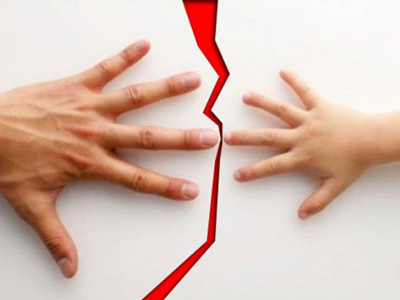 